ΤΡΙΚΑΛΑ, …..../……../201….Ο/Η  ΑΙΤ………….Ονοματεπώνυμο-υπογραφή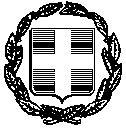 ΥΠΕΥΘΥΝΗ ΔΗΛΩΣΗ (άρθρο 8 Ν.1599/1986)Η ακρίβεια των στοιχείων που υποβάλλονται με αυτή τη δήλωση μπορεί να ελεγχθεί με βάση το αρχείο άλλων υπηρεσιών (άρθρο 8 παρ. 4 Ν. 1599/1986)Ημερομηνία:      ……….20……Ο – Η Δηλ.(Υπογραφή)(1) Αναγράφεται από τον ενδιαφερόμενο πολίτη ή Αρχή ή η Υπηρεσία του δημόσιου τομέα, που απευθύνεται η αίτηση.(2) Αναγράφεται ολογράφως. (3) «Όποιος εν γνώσει του δηλώνει ψευδή γεγονότα ή αρνείται ή αποκρύπτει τα αληθινά με έγγραφη υπεύθυνη δήλωση του άρθρου 8 τιμωρείται με φυλάκιση τουλάχιστον τριών μηνών. Εάν ο υπαίτιος αυτών των πράξεων σκόπευε να προσπορίσει στον εαυτόν του ή σε άλλον περιουσιακό όφελος βλάπτοντας τρίτον ή σκόπευε να βλάψει άλλον, τιμωρείται με κάθειρξη μέχρι 10 ετών.(4) Σε περίπτωση ανεπάρκειας χώρου η δήλωση συνεχίζεται στην πίσω όψη της και υπογράφεται από τον δηλούντα ή την δηλούσα. ΥΠΕΥΘΥΝΗ ΔΗΛΩΣΗ(άρθρο 8 Ν.1599/1986)Η ακρίβεια των στοιχείων που υποβάλλονται με αυτή τη δήλωση μπορεί να ελεγχθεί με βάση το αρχείο άλλων υπηρεσιών (άρθρο 8 παρ. 4 Ν. 1599/1986)Ημερομηνία:      ……….20……          Ο – Η Δηλ.       (Υπογραφή)(1) Αναγράφεται από τον ενδιαφερόμενο πολίτη ή Αρχή ή η Υπηρεσία του δημόσιου τομέα, που απευθύνεται η αίτηση.(2) Αναγράφεται ολογράφως. (3) «Όποιος εν γνώσει του δηλώνει ψευδή γεγονότα ή αρνείται ή αποκρύπτει τα αληθινά με έγγραφη υπεύθυνη δήλωση του άρθρου 8 τιμωρείται με φυλάκιση τουλάχιστον τριών μηνών. Εάν ο υπαίτιος αυτών των πράξεων σκόπευε να προσπορίσει στον εαυτόν του ή σε άλλον περιουσιακό όφελος βλάπτοντας τρίτον ή σκόπευε να βλάψει άλλον, τιμωρείται με κάθειρξη μέχρι 10 ετών.(4) Σε περίπτωση ανεπάρκειας χώρου η δήλωση συνεχίζεται στην πίσω όψη της και υπογράφεται από τον δηλούντα ή την δηλούσα.                               Το Ατομικό Δελτίο Υγείας Φιλοξενούμενου Μέλους (ΑΔΥΦΜ) τηρείται στο Κέντρο                                                  Δημιουργικής Απασχόλησης Ατόμων με Αναπηρίες (ΚΔΑΠ-ΜΕΑ «ΗΦΑΙΣΤΟΣ»)                                                    και αντίγραφό του φυλάσσεται στο Βιβλιάριο Υγείας του μέλους.ΙΑΤΡΙΚΕΣ ΓΝΩΜΑΤΕΥΣΕΙΣΟι παρακάτω γνωματεύσεις συμπληρώνονται εφόσον και εάν το φιλοξενούμενο μέλος παρακολουθείτε από Ψυχίατρο ή Νευρολόγο ή και από τις δυο ειδικότητες έτσι ώστε να έχουμε μια πλήρη εικόνα της κατάστασης του. ΣΥΜΠΛΗΡΩΝΕΤΑΙ ΑΠΟ ΤΟΥΣ ΥΠΕΥΘΥΝΟΥΣ ΤΟΥ ΚΔΑΠ-ΜΕΑ «ΗΦΑΙΣΤΟΣ»ΗΜΕΡΟΛΟΓΙΟ ΦΙΛΟΞΕΝΟΥΜΕΝΟΥ - ΕΚΤΑΚΤΑ ΠΕΡΙΣΤΑΤΙΚΑ-ΕΠΕΙΣΟΔΙΑ                                                                                          ΔΗΜΟΣ ΤΡΙΚΚΑΙΩΝ                     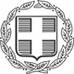 Δ/ΝΣΗ ΚΟΙΝΩΝΙΚΗΣ ΜΕΡΙΜΝΑΣ  & ΑΛΛΗΛΕΓΓΥΗΣΤΜΗΜΑ: ΠΑΙΔΙΚΗΣ ΜΕΡΙΜΝΑΣ & ΤΡΙΤΗΣ ΗΛΙΚΙΑΣ ΣΤΟΙΧΕΙΑ ΠΑΙΔΙΟΥ (όπως αναγράφεται σε δημόσιο έγγραφο)ΕΠΩΝΥΜΟ:…………………………………………………ΟΝΟΜΑ:……………………………………………………ΗΜΕΡΟΜΗΝΙΑ ΓΕΝΝΗΣΗΣ………………………..ΦΥΛΛΟ:        Άρρεν                  Θήλυ ΣΤΟΙΧΕΙΑ ΠΑΤΕΡΑΕΓΚΡΙΝΕΤΑΙ Η ΕΠΙΣΤΗΜΟΝΙΚΗ ΕΠΙΤΡΟΠΗ	       Εγγράφεται με την υπ’ αριθμ.πρωτ. ………………………. απόφαση του δημάρχου του Δήμου ΤρικκαίωνΑρ. Πρωτοκόλλου:                                             Ημερομηνία:                                                               ΑΙΤΗΣΗ ΕΓΓΡΑΦΗΣ ΓΙΑ ΤΗΝ ΔΡΑΣΗ «ΕΝΑΡΜΟΝΙΣΗ ΕΠΑΓΓΕΛΜΑΤΙΚΗΣ ΚΑΙ ΟΙΚΟΓΕΝΕΙΑΚΗΣ ΖΩΗΣ»                             Παρακαλώ όπως εγκρίνετε την εγγραφή του παιδιού μου για το σχολικό έτος 2018 – 2019 στο Κέντρο Δημιουργικής Απασχόλησης Ατόμων με Αναπηρίες (ΚΔΑΠ- ΜΕΑ) ΗΦΑΙΣΤΟΣ στην ………….. Βάρδια που επιλέχθηκε από την ΕΕΤΑΑ.ΣΤΟΙΧΕΙΑ ΜΗΤΕΡΑΣ                                                 Οι γκρίζες περιοχές συμπληρώνονται από την ΥπηρεσίαΣΥΝΗΜΜΕΝΑ ΔΙΚΑΙΟΛΟΓΗΤΙΚΑ ΤΑ ΟΠΟΙΑ ΥΠΟΒΑΛΛΩ ΣΥΝΗΜΜΕΝΑ ΔΙΚΑΙΟΛΟΓΗΤΙΚΑ ΤΑ ΟΠΟΙΑ ΥΠΟΒΑΛΛΩ Τίθεται Χ σε ό,τι υποβάλλεται συνημμέναΒΑΣΙΚΑ ΔΙΚΑΙΟΛΟΓΗΤΙΚΑ ΩΦΕΛΟΥΜΕΝΟΥ/ΗΣΒΑΣΙΚΑ ΔΙΚΑΙΟΛΟΓΗΤΙΚΑ ΩΦΕΛΟΥΜΕΝΟΥ/ΗΣΒΑΣΙΚΑ ΔΙΚΑΙΟΛΟΓΗΤΙΚΑ ΩΦΕΛΟΥΜΕΝΟΥ/ΗΣ1Αντίγραφο της Αξίας τοποθέτησης (Voucher)2Πρόσφατη βεβαίωση Γεν. Παθολόγου / Παιδίατρου (το έντυπο χορηγείται από την υπηρεσία).3Γνωμάτευση Α΄ βάθμιας Υγειονομικής Επιτροπής για το είδος και το ποσοστό αναπηρίας του ΑΜΕΑ4Υπεύθυνη Δήλωση (για Ιατροφαρμακευτική φροντίδα)5Υπεύθυνη Δήλωση (για επεξεργασία προσωπικών δεδομένων)ΠΡΟΣ(1):Ο – Η Όνομα:Επώνυμο:Επώνυμο:Επώνυμο:Όνομα και Επώνυμο Πατέρα: Όνομα και Επώνυμο Πατέρα: Όνομα και Επώνυμο Πατέρα: Όνομα και Επώνυμο Πατέρα: Όνομα και Επώνυμο Μητέρας:Όνομα και Επώνυμο Μητέρας:Όνομα και Επώνυμο Μητέρας:Όνομα και Επώνυμο Μητέρας:Ημερομηνία γέννησης(2): Ημερομηνία γέννησης(2): Ημερομηνία γέννησης(2): Ημερομηνία γέννησης(2): Τόπος Γέννησης:Τόπος Γέννησης:Τόπος Γέννησης:Τόπος Γέννησης:Αριθμός Δελτίου Ταυτότητας:Αριθμός Δελτίου Ταυτότητας:Αριθμός Δελτίου Ταυτότητας:Αριθμός Δελτίου Ταυτότητας:Τηλ:Τηλ:Τόπος Κατοικίας:Τόπος Κατοικίας:Οδός:Αριθ:ΤΚ:Αρ. Τηλεομοιοτύπου (Fax):Αρ. Τηλεομοιοτύπου (Fax):Αρ. Τηλεομοιοτύπου (Fax):Δ/νση Ηλεκτρ. Ταχυδρομείου(Εmail):Δ/νση Ηλεκτρ. Ταχυδρομείου(Εmail):Με ατομική μου ευθύνη και γνωρίζοντας τις κυρώσεις (3), που προβλέπονται από τις διατάξεις της παρ. 6 του άρθρου 22 του Ν. 1599/1986, δηλώνω ότι:α. Αποδέχομαι τους όρους λειτουργίας του ΚΔΑΠ-ΜΕΑ όπως αυτοί διατυπώνονται στον εγκεκριμένο Εσωτερικό Κανονισμό Λειτουργίας του Κέντρου.β. . Αναλαμβάνω εξ ολοκλήρου την ιατροφαρμακευτική φροντίδα του παιδιού μου. (4)ΠΡΟΣ(1):Ο – Η Όνομα:Επώνυμο:Επώνυμο:Επώνυμο:Όνομα και Επώνυμο Πατέρα: Όνομα και Επώνυμο Πατέρα: Όνομα και Επώνυμο Πατέρα: Όνομα και Επώνυμο Πατέρα: Όνομα και Επώνυμο Μητέρας:Όνομα και Επώνυμο Μητέρας:Όνομα και Επώνυμο Μητέρας:Όνομα και Επώνυμο Μητέρας:Ημερομηνία γέννησης(2): Ημερομηνία γέννησης(2): Ημερομηνία γέννησης(2): Ημερομηνία γέννησης(2): Τόπος Γέννησης:Τόπος Γέννησης:Τόπος Γέννησης:Τόπος Γέννησης:Αριθμός Δελτίου Ταυτότητας:Αριθμός Δελτίου Ταυτότητας:Αριθμός Δελτίου Ταυτότητας:Αριθμός Δελτίου Ταυτότητας:Τηλ:Τηλ:Τόπος Κατοικίας:Τόπος Κατοικίας:Οδός:Αριθ:ΤΚ:Αρ. Τηλεομοιοτύπου (Fax):Αρ. Τηλεομοιοτύπου (Fax):Αρ. Τηλεομοιοτύπου (Fax):Δ/νση Ηλεκτρ. Ταχυδρομείου(Εmail):Δ/νση Ηλεκτρ. Ταχυδρομείου(Εmail):Με ατομική μου ευθύνη και γνωρίζοντας τις κυρώσεις (3), που προβλέπονται από τις διατάξεις της παρ. 6 του άρθρου 22 του Ν. 1599/1986, δηλώνω ότι:Δίδω τη συγκατάθεσή μου για την περαιτέρω επεξεργασία [από τις αρμόδιες υπηρεσίες του Δήμου] των προσωπικών δεδομένων μου, συμπεριλαμβανομένων και των ευαίσθητων, που τηρούνται για την υλοποίησης της εγγραφής- επανεγγραφής-διαγραφής του παιδιού μου και για το σκοπό εξαγωγής στατιστικών δεδομένων στο πλαίσιο της διενέργειας ερευνών και της εκπόνησης μελετών για τις ανάγκες του Δήμου. Επίσης, δίνω τη συγκατάθεση μου για την  αποστολή μηνυμάτων μέσω κινητής συσκευασίας (SMS) και ηλεκτρονικού ταχυδρομείου (email). Σε κάθε περίπτωση διατηρώ τα δικαιώματα ενημέρωσης, πρόσβασης και αντίρρησης σύμφωνα με τις διατάξεις των άρθρων 11, 12 και 13 του Ν.2472/97.  (4)Δ/ΝΣΗ ΚΟΙΝΩΝΙΚΗΣ ΜΕΡΙΜΝΑ & ΑΛΛΗΛΕΓΓΥΗΣΤΜΗΜΑ ΠΑΙΔΙΚΗΣ ΜΕΡΙΜΝΑΣ & ΤΡΙΤΗΣ ΗΛΙΚΙΑΣΔΟΜΗ: ΚΔΑΠ-ΜΕΑ «ΗΦΑΙΣΤΟΣ»ΒΑΡΔΙΑ:    Α΄                            Β΄       ΑΤΟΜΙΚΟ ΔΕΛΤΙΟ ΥΓΕΙΑΣ ΦΙΛΟΞΕΝΟΥΜΕΝΟΥ ΜΕΛΟΥΣ                 (Βάσει του Εσωτερικού Κανονισμού Λειτουργίας του Κέντρου)ΟΝΟΜΑΤΕΠΩΝΥΜΟ…………………………………………………………………………..ΗΜΕΡΟΜΗΝΙΑ ΓΕΝΝΗΣΗΣ…………………………………………………………………...ΤΗΛ. ΕΠΙΚΟΙΝΩΝΙΑΣ ΜΕ ΟΙΚΟΓΕΝΕΙΑ……………………………………………………..ΓΕΝΙΚΕΣ ΠΛΗΡΟΦΟΡΙΕΣ      Το Ατομικό Δελτίο Υγείας Φιλοξενούμενου Μέλους (ΑΔΥΦΜ) συμπληρώνεται από Ιατρό Παθολόγο. Περαιτέρω Ειδικός Έλεγχος μπορεί να γίνει εφόσον ο Γιατρός κρίνει, ότι υπάρχουν ειδικές ιατρικές ενδείξεις, που τον καθιστούν απαραίτητο.      Η συμπλήρωση του ΑΔΥΦΜ γίνεται με τελική απόφαση του/της Ιατρού ύστερα από συνεννόηση με τον γονέα/κηδεμόνα με σκοπό την στήριξη του μέλους στο Κέντρο. Δεν πρέπει να παραληφθούν πληροφορίες που η απουσία τους μπορεί να εκθέσει το μέλος σε κίνδυνο.      Σε περίπτωση αλλαγής της κατάστασης υγείας του μέλους, ο γονέας/κηδεμόνας οφείλει να καταθέσει ένα άλλο ΑΔΥΦΜ που να πιστοποιεί την οποιαδήποτε αλλαγή.ΠΑΘΟΛΟΓΙΚΗ /ΠΑΙΔΙΑΤΡΙΚΗ ΓΝΩΜΑΤΕΥΣΗΠΑΘΟΛΟΓΙΚΗ /ΠΑΙΔΙΑΤΡΙΚΗ ΓΝΩΜΑΤΕΥΣΗΙΣΤΟΡΙΚΟΓΝΩΜΑΤΕΥΣΗ:1.ΚΑΡΔΙΑΓΓΕΙΑΚΑ: ΟΔΗΓΙΕΣ-ΑΓΩΓΗ:2.ΑΝΑΠΝΕΥΣΤΙΚΑ:ΛΟΙΠΑ:3.ΕΜΒΟΛΙΑΣΜΟΣ:4.ΑΛΛΕΡΓΙΕΣ:5.ΜΕΤΑΔΙΔΟΜΕΝΑ ΝΟΣΗΜΑΤΑ:6.ΧΕΙΡΟΥΡΓΙΚΕΣ ΕΠΕΜΒΑΣΕΙΣ:7.ΑΛΛΟ:8.ΠΑΡΑΠΟΜΠΗ ΓΙΑ ΕΙΔΙΚΟ ΕΛΕΓΧΟ:ΗΜΕΡΟΜΗΝΙΑ:……../………../20….ΥΠΟΓΡΑΦΗ-ΣΦΡΑΓΙΔΑ ΓΙΑΤΡΟΥΗΜΕΡΟΜΗΝΙΑ:……../………../20….ΥΠΟΓΡΑΦΗ-ΣΦΡΑΓΙΔΑ ΓΙΑΤΡΟΥΨΥΧΙΑΤΡΙΚΗ ΓΝΩΜΑΤΕΥΣΗΨΥΧΙΑΤΡΙΚΗ ΓΝΩΜΑΤΕΥΣΗΙΣΤΟΡΙΚΟΔΙΑΓΝΩΣΗ:1.ΚΡΙΣΕΙΣ Ε΄:ΟΔΗΓΙΕΣ-ΑΓΩΓΗ:2.ΔΙΑΤΑΡΑΧΕΣ ΣΥΜΠΕΡΙΦΟΡΑΣ:ΛΟΙΠΑ:3.ΝΟΗΤΙΚΗ ΥΣΤΕΡΗΣΗ:4.ΑΛΛΟ:ΗΜΕΡΟΜΗΝΙΑ:……../………../20….ΥΠΟΓΡΑΦΗ - ΣΦΡΑΓΙΔΑ ΓΙΑΤΡΟΥΗΜΕΡΟΜΗΝΙΑ:……../………../20….ΥΠΟΓΡΑΦΗ - ΣΦΡΑΓΙΔΑ ΓΙΑΤΡΟΥΝΕΥΡΟΛΟΓΙΚΗ  ΓΝΩΜΑΤΕΥΣΗΝΕΥΡΟΛΟΓΙΚΗ  ΓΝΩΜΑΤΕΥΣΗΙΣΤΟΡΙΚΟΔΙΑΓΝΩΣΗ:1.ΚΡΙΣΕΙΣ Ε΄: ΟΔΗΓΙΕΣ-ΑΓΩΓΗ:2.ΔΙΑΤΑΡΑΧΕΣ ΣΥΜΠΕΡΙΦΟΡΑΣ:ΛΟΙΠΑ:3.ΝΟΗΤΙΚΗ ΥΣΤΕΡΗΣΗ:4.ΔΙΑΤΑΡΑΧΕΣ ΚΙΝΗΤΙΚΟΤΗΤΑΣ:4.ΑΛΛΟ:ΗΜΕΡΟΜΗΝΙΑ:……../………../20….ΥΠΟΓΡΑΦΗ-ΣΦΡΑΓΙΔΑ ΓΙΑΤΡΟΥΗΜΕΡΟΜΗΝΙΑ:……../………../20….ΥΠΟΓΡΑΦΗ-ΣΦΡΑΓΙΔΑ ΓΙΑΤΡΟΥ1.2.3.4.5.6.7.8.9.10.11.12.13.14.15.ΥΠΕΥΘΥΝΗ ΠΡΟΓΡΑΜΜΑΤΟΣΟΝΟΜΑΤΕΠΩΝΥΜΟ-ΥΠΟΓΡΑΦΗ